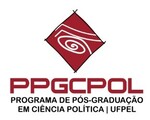 FORMULÁRIO DE SOLICITAÇÃO DE MATRÍCULA: ESTUDANTE EXTERNONome do/a estudante: Programa e Instituição de origem: Número de matrícula:Disciplina de interesse (máximo duas): Relevância da disciplina para o desenvolvimento do projeto de dissertação ou tese: _______________________________________________Assinatura do/a estudante_______________________________________________Assinatura do/a orientador